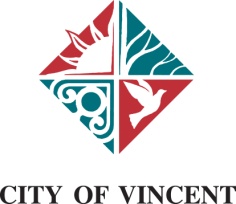 SAFER VINCENT CRIME PREVENTION PARTNERSHIP (SVCPP)Thursday 2 February 2017 at 5:30pmVenue: Committee RoomCity of Vincent Administration and Civic Centre244 Vincent Street (Cnr Loftus), LeedervilleA G E N D ACity of Vincent CouncillorsCr Roslyn HarleyCr Susan GontaszewskiRepresentativesPerth WA Police – OIC Craig Davis Bayswater WA Police – OIC John Waghorn Wembley WA Police – OIC Julie FoleyNyoongar Outreach Services – Maria McAtackneyCommunity RepresentativesChris Parry Natashya Cox Suresh Rajan Sharan KraemerCity of Vincent OfficersSteve Butler – Manager Community Safety Kate Allen – A/Coordinator Safer VincentMichael Quirk – Director Community Engagement* * * * * * * * * * * * * * * * * * * * * * * * * * * *1.	Welcome / Declaration of Opening2.	ApologiesJulie Foley	3.	Declaration of Interest4.	Confirmation of Previous Minutes – 1 December 20165.	Business Arising from Previous Minutes 	Nil6.	Order of Business6.1	Safer Vincent Update6.2	Brookman/ Robinson Burglaries6.3	Graffiti Issues and Initiatives6.4	Ongoing itinerant group issues 7.	General BusinessBayswater Police; Wembley Police; Perth Police;Community Representatives; andNyoongar Outreach Services8.	Close / Next Meeting –Thursday, 6 April 2017RSVP/Apologies to A/ Coordinator Safer Vincent Kate Allen by 1 February 2017 by Telephone: 6557 7108 or Email: kate.allen@vincent.wa.gov.au 